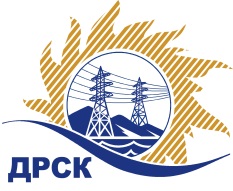 Открытое акционерное общество«Дальневосточная распределительная сетевая  компания» (АО «ДРСК»Уважаемые господа!Организатор: АО «Дальневосточная распределительная сетевая компания» (далее АО «ДРСК») (почтовый адрес: 675000, г. Благовещенск, ул. Шевченко 28, тел.: 8 (4162) 397-307, e-mail:  ignatova-ta@drsk.ru).Представитель Организатора: технический секретарь Закупочной комиссии Игнатова Татьяна Анатольевна специалист отдела конкурсных закупок АО «ДРСК», 675000, г. Благовещенск, ул. Шевченко 28, тел.: 8 (4162) 397-307, e-mail:  ignatova-ta@drsk.ru.Заказчик: АО «Дальневосточная распределительная сетевая компания» (далее АО «ДРСК») (почтовый адрес: 675000, г. Благовещенск, ул. Шевченко 28, тел.: 8 (4162) 397-307, e-mail:  ignatova-ta@drsk.ru)Способ и предмет закупки: закрытый запрос цен закупка №145лот 10 – «Железобетонные опоры» для нужд филиалов АО «ДРСК» «Амурские электрические сети», «Приморские электрические сети», «Хабаровские электрические сети».Участники закупки: Участвовать в закупке могут поставщики, выявленные по результатам проведенного открытого конкурса на право заключения рамочного соглашения на поставку (закупка №145) – «Железобетонные опоры и приставки»  для нужд филиалов АО «ДРСК» «Амурские электрические сети», «Приморские электрические сети», «Хабаровские электрические сети», «Электрические сети ЕАО», «Южно-Якутские электрические сети»:- ОАО "Белоярский мачтопропиточный завод" г. Новоалтайск, ул. Тимирязева, 150;- ООО "Уфимский железобетонный завод - 1"  г. Уфа, ул. Зеленая роща, д. 11, корп. 3;- ООО "ЛЭП-Комплект" г. Новосибирск, ул. Семьи Шамшиных, д. 99;- ООО Управляющая компания "Радиан" г. Иркутск, ул. Розы Люксембург, д. 184;- ООО "РесурсИнвестСтрой" г. Иркутск, ул. Главная Кировская, д. 47Проведение закупки с использованием функционала электронной торговой площадки: «ДА» Интернет-сайте www.b2b-energo.ru  Объем поставляемой продукции: «В соответствии с  Приложением 2 (Техническое задание) к настоящей документации закрытого запроса цен».Место и срок поставки: В соответствии с  Приложением 2 (Техническое задание) к настоящей документации закрытого запроса цен».Условия договора: В соответствии с  Приложением 3 (Проект договора) к настоящей документации закрытого запроса цен».Начальная (максимальная) цена договора: 10 лот – 20 693 024,00 руб. без учета НДС.Место подачи предложений на участие в закупке (адрес): Предложение подается в соответствии с требованиями закупочной документации через функционал Электронной торговой площадки (далее ЭТП) на Интернет-сайте www.b2b-energo.ru. Предложение направляются в электронный сейф закупки на ЭТП.Порядок предоставления Документации о закупке: Документация по закрытому запросу цен размещена на сайте в информационно-телекоммуникационной сети «Интернет» www.zakupki.gov.ru  (далее – «Официальный сайт»), электронной торговой площадке на Интернет-сайте www.b2b-energo.ru, копия извещения размещена на Интернет-сайте Организатора по адресу: www.drsk.ru  в разделе «Закупки», «Сведения о закупках». Иные публикации не являются официальными и не влекут для Организатора запроса цен никаких последствий.Требования к участникам: Предложение должно быть оформлено по форме, приведенной в Приложении № 1 к настоящей документации закрытого запроса цен, и быть действительным не менее чем 90 календарных дней со дня, следующего за днем подачи предложений. Каждый документ, входящий в Предложение, должен быть скреплен печатью Участника и подписан лицом, имеющим право в соответствии с законодательством Российской Федерации действовать от лица Участника без доверенности, или надлежащим образом, уполномоченным им лицом на основании доверенности.Предложение подается в сканированном виде одним или несколькими файлами и должно иметь:- один из распространенных форматов документов: Microsoft Word Document (*.doc), Microsoft Excel Sheet (*.xls), Portable Document Format (*.pdf); - все файлы электронной версии предложения должны иметь наименование позволяющее идентифицировать содержание данного файла предложения. В наименовании файла необходимо указывать наименование документа, представленного данным файлом;- в обязательном порядке должна составляться опись представленных в составе предложения документов.Предложение должно быть подано на русском языке. Все цены должны быть выражены в российских рублях.Не допускается подача предложений на отдельные позиции или часть объема, а так же с условиями отличными от изложенных в приложении №2 к  настоящей документации.Все цены в предложении должны включать все налоги и другие обязательные платежи, стоимость всех сопутствующих работ (услуг), а также все скидки, предлагаемые участником.Сведения о дате начала и окончания приема предложения, месте и порядке их представления Участниками: Предложение должно быть подано на ЭТП по адресу www.b2b-energo.ru Дата начала подачи предложений на участие в закрытом запросе цен: «24» июля 2015 года.  Дата окончания подачи предложений на участие в закрытом запросе цен: 15:00 часов местного (Благовещенского) времени (09:00 часов Московского времени) «30» июля 2015 года.Дата, время и место вскрытия конвертов с заявками на участие в закупке: Процедура вскрытия конвертов с предложениями участников состоится посредством функционала ЭТП 15:00 часов местного (Благовещенского) времени (09:00 часов Московского времени) «31» июля 2015 года., каждый Участник, принявший участие в процедуре (сделавший Ставку  на ЭТП), обязан предоставить документы, указанные в данной документации в сканированном виде в электронный сейф на ЭТП (далее - Предложение)Стоимость Предложения указывается в строгом соответствии с последней Ставкой, объявленной Участником  на ЭТП. Если стоимость Предложения не будет соответствовать последней Ставке Участника на ЭТП, такое Предложение может быть отклонено. Предложения Участников, полученные по электронной почте и не подтвержденные ставкой на ЭТП, рассматриваться не будут.Закупочная комиссия проверяет:- правильность оформления Предложений и их соответствие требованиям настоящей Документации по существу;- соответствие предлагаемой продукции требованиям настоящей Документации и Технического задания (Приложение 2);- соответствие предлагаемых договорных условий требованиям настоящей Документации.Закупочная комиссия может запросить Участников разъяснения или дополнения их Предложений, в том числе предоставление отсутствующих документов. При этом Закупочная комиссия не вправе запрашивать разъяснения или требовать документы, меняющие суть Предложения.Закупочная комиссия имеет право отклонить Предложения, которые:- в существенной мере не отвечают требованиям к оформлению, указанным в  настоящей Документации;- содержат предложения, по существу не отвечающие техническим, коммерческим или договорным требованиям настоящей Документации и Технического задания (Приложение 2);- содержат очевидные арифметические или грамматические ошибки, с исправлением которых не согласился Участник и/или не содержат документов, требуемых в соответствии с условиями настоящей закупочной документации, либо в представленных документах имеются недостоверные сведения об Участнике или о предлагаемой им продукции.Дата, время и место рассмотрения и подведения итогов закрытого запроса цен:  Организатор  в срок до 14.08.2015 г. определит Победителя или откажется от всех предложений. Организатор вправе, при необходимости, изменить данный срок.Любые уведомления, письма, предложения, иная переписка и действия председателя, заместителя председателя, членов, ответственного секретаря закупочной комиссии и иных работников Заказчика закупки относительно условий, сроков проведения, предмета настоящей закупочной процедуры (за исключением информации, представленной участникам закупочной процедуры в соответствии с Положением о закупке продукции для нужд АО «Дальневосточная распределительная сетевая компания», извещения о проведении закупочной процедуры, а также закупочной документации) носят исключительно информационный характер и не являются офертой либо акцептом. Настоящий запрос цен не является офертой или публичной офертой Заказчика. Данная процедура запроса цен не является процедурой проведения торгов. Заказчик имеет право отказаться от всех полученных предложений по любой причине или прекратить процедуру запроса цен в любой момент, не неся при этом никакой ответственности перед участниками.Участник закупки может направить обращение/ заявление/жалобу на «Линию доверия» ПАО «РАО Энергетические системы Востока»  посредством:- специализированной формы обратной связи «Линия доверия» Предложения представляются в соответствии с требованиями закупочной документации на сайте Общества по адресу в Интернете: http://www.rao-esv.ru/fraud.- электронной почты на адрес: fraud@rao-esv.ru. - обращения на телефонный автоответчик по номеру + 7 (495) 287-67-05 (круглосуточно).-  передачи на личном приеме у начальника Департамента внутреннего аудита Общества или лица, его замещающего (далее – личный прием)».Порядок подготовки и отправки обращений на «Линию доверия» ПАО «РАО Энергетические системы Востока» размещен на сайте Общества по адресу в Интернете: http://www.rao-esv.ru/fraud.Подробное описание закупаемой продукции и условий Договора, а также процедур закупки содержится в документации закрытого запроса цен, которая размещена на Официальном сайте и является неотъемлемым приложением к данному извещению.Приложения:Форма Предложения на поставкуТехническое задание. Проект договора.Председатель Закупочной комиссии 2-го уровня АО «ДРСК»                                                          В.А. Юхимукисп. Игнатова Т.А.тел.(416-2) 397-307Приложение 1 ОБРАЗЦЫ ФОРМ ДОКУМЕНТОВ, ВКЛЮЧАЕМЫХ В ЗАЯВКУОпись документов (форма 1)Форма Описи документовначало формыОПИСЬ ДОКУМЕНТОВНастоящим__________________________________________________________,                                     (полное наименование Участника с указанием организационно-правовой формы)зарегистрированное по адресу _____________________________________________,                                                                         (юридический адрес Участника)представляет для участия в запросе цен на____________________________________                                                                                               (краткое описание предлагаемой продукции)лот № ____, наименование лота ________________________________________
нижеперечисленные документы.____________________________________(подпись, М.П.)____________________________________(фамилия, имя, отчество подписавшего, должность)конец формыПисьмо о подаче оферты (форма 2)Форма письма о подаче офертыначало формы«_____»_______________ года№________________________Уважаемые господа!Изучив Извещение о проведении запроса цен, опубликованное [указывается источник и дата публикации], и принимая установленные требования и условия запроса цен,________________________________________________________________________,(полное наименование Участника с указанием организационно-правовой формы, ИНН)зарегистрированное по адресу________________________________________________________________________,(юридический адрес Участника)предлагает заключить Договор на [Указать предмет договора]:________________________________________________________________________на условиях и в соответствии с Техническим предложением, являющимся неотъемлемыми приложениями к настоящему письму и составляющими вместе с настоящим письмом Предложение, на общую суммуНастоящее Предложение имеет правовой статус оферты и действует до «____»_______________________года.Настоящее Предложение дополняется следующими документами, включая неотъемлемые приложения:Техническое предложение (форма 3) — на ____ листах;Документы, подтверждающие соответствие Участника установленным требованиям — на ____ листах.___________________________________(подпись, М.П.)____________________________________(фамилия, имя, отчество подписавшего, должность)конец формыИнструкции по заполнениюПисьмо следует оформить на официальном бланке Участника. Участник присваивает письму дату и номер в соответствии с принятыми у него правилами документооборота.Участник должен указать свое полное наименование (с указанием организационно-правовой формы) и юридический адрес.Участник должен указать стоимость оказания услуг цифрами и словами, в рублях, с НДС. Цену цифрами следует указывать в формате ХХХ ХХХ ХХХ,ХХ руб., а также дополнить расшифровкой словами, например: «1 234 567,89 руб. (Один миллион двести тридцать четыре тысячи пятьсот шестьдесят семь руб. восемьдесят девять коп.)».Участник должен указать срок действия Предложения.Участник должен перечислить и указать объем каждого из прилагаемых к письму о подаче оферты документов, определяющих суть технико-коммерческого предложения Участника.Письмо должно быть подписано и скреплено печатью.Техническое предложение (форма 3)Форма Технического предложенияначало формыПриложение 1 к письму о подаче оферты
от «____»_____________ г. №__________Техническое предложение Наименование и адрес Участника: _________________________________(Здесь Участник в свободной форме приводит свое техническое предложение, опираясь на Техническое задание, приложенное к запросу цен).____________________________________(подпись, М.П.)____________________________________(фамилия, имя, отчество подписавшего, должность)конец формы1.3.2	Инструкции по заполнению1.3.2.1	Участник приводит номер и дату Предложения на выполнение работ, приложением к которому является данное техническое предложение.1.3.2.2	Участник указывает свое фирменное наименование (в т.ч. организационно-правовую форму) и свой адрес.1.3.2.3	В техническом предложении описываются все позиции технического задания с учетом предлагаемых условий Договора.1.3.2.4	Участник вправе указать, что он согласен на техническое задание, изложенное в приложении № 2 к настоящей документации, за исключением (если они есть) таких-то изменений (и указать их).1.3.2.5	Техническое предложение по работам будет служить основой для подготовки приложения к Договору. В этой связи в целях снижения общих затрат сил и времени Заказчика и Участника на подготовку Договора данное предложение следует подготовить так, чтобы ее можно было с минимальными изменениями включить в Договор.Коммерческое предложение (форма 3)Форма коммерческого предложенияначало формыПриложение 1 к письму о подаче оферты
от «____»_____________ г. №__________Коммерческое предложениеНаименование и адрес Участника запроса цен: _______________________________Таблица-1. Расчет стоимости поставляемой продукцииТаблица-2. Расчет стоимости поставляемой продукции с учетом дополнительных услугТаблица-3. Прочие коммерческие условия поставки продукции____________________________________(подпись, М.П.)____________________________________(фамилия, имя, отчество подписавшего, должность)конец формыИнструкции по заполнениюУчастник запроса цен приводит номер и дату письма о подаче оферты, приложением к которому является данное коммерческое предложение.Участник запроса цен указывает свое фирменное наименование (в т.ч. организационно-правовую форму) и свой адрес.В таблице-1 приводится расчет стоимости самой продукции без учета стоимости дополнительных услуг. Цена единицы и общая стоимость в таблице-1 должны включать все таможенные пошлины, налоги (включая НДС) и другие обязательные платежи в соответствии с действующим законодательством Российской Федерации, все транспортные и страховые расходы, расходы на погрузку-разгрузку согласно требованиям Приложения-2 и  Приложения-3.В таблице-2 приводится расчет стоимости дополнительных услуг. При этом в графе 1 таблицы-2 указывается общая стоимость продукции из таблицы-1 (графа «ИТОГО»).В таблице-3 приводятся иные параметры коммерческого предложения Участника запроса цен.В п.1 таблицы-3 указываются следующие данные: «кредитные средства», в случае привлечения участником кредитных средств для исполнения обязательств по договору (закупка сырья, оплата продукции заводу-изготовителю и т.п.); «собственные средства», в случае использования собственных средств; «заемные средства», в случае использования заемных средств от дочерних зависимых обществ, либо материнских компаний. При отсутствии в коммерческом предложении данной строки по умолчанию закупочная комиссия считает, что участник планирует использовать собственные средства для исполнения обязательств по договору.Коммерческое предложение будет служить основой для подготовки приложения №1 к Договору. В этой связи в целях снижения общих затрат сил и времени Заказчика и Участника запроса цен на подготовку Договора данное Коммерческое предложение следует подготовить так, чтобы ее можно было с минимальными изменениями включить в Договор.Протокол разногласий по проекту Договора (форма 4)Форма Протокола разногласий по проекту Договораначало формыПриложение 2 к письму о подаче оферты
от «____»_____________ г. №__________Протокол разногласий к проекту ДоговораНаименование и адрес Участника: __________________________________________«Обязательные» условия Договора«Желательные» условия Договора____________________________________(подпись, М.П.)____________________________________(фамилия, имя, отчество подписавшего, должность)конец формыИнструкции по заполнениюУчастник указывает дату и номер Предложения в соответствии с письмом о подаче оферты.Участник указывает свое фирменное наименование (в т.ч. организационно-правовую форму) и свой адрес.Данная форма заполняется как в случае наличия у Участника требований или предложений по изменению проекта Договора так и в случае отсутствия таких требований или предложений; в последнем случае в таблицах приводятся слова «Согласны с предложенным проектом Договора». В случае наличия у Участника предложений по внесению изменений в проект Договора, Участник должен представить в составе своем Предложении данный протокол разногласий. В подготовленном протоколе разногласий Участник должен четко разделить обязательные и желательные для него условия Договора. «Обязательными» здесь считаются предложения и условия, в случае непринятия которых он откажется подписать Договор. «Желательными» здесь считаются предложения по условиям Договора, которые он предлагает на рассмотрение Организатора, но отклонение которых Организатором не повлечет отказа Участника от подписания Договора в случае признания его Победителем.Заказчик оставляет за собой право рассмотреть и принять перед подписанием Договора предложения и дополнительные (не носящие принципиального характера) изменения к Договору. В случае если стороны не придут к соглашению об этих изменениях, стороны будут обязаны подписать Договор на условиях, изложенных в настоящей Документации по запросу предложений и Предложении Победителя.В любом случае Участник должен иметь в виду что:если какое-либо из обязательных Договорных предложений и условий, выдвинутых Участником, будет неприемлемо для Заказчика, такое Предложение будет отклонено независимо от содержания технико-коммерческих предложений;в любом случае, предоставление Участником протокола разногласий по подготовленному Заказчиком исходному проекту Договора не лишает Участника и Заказчика права обсуждать эти условия и изменять их в процессе преддоговорных переговоров для достижения соглашения в отношении изменения этих условий.Форма гарантийного письма (форма 5)Приложение №  к письму о подаче оферты
от «____»_____________ г. №__________Гарантийное письмог. ______________             				  	           «___» ____________ 201____________________________________ в лице _______________________, действующего на основании ___________, именуемое в дальнейшем _________ [Подрядчик/Поставщик/ Исполнитель], в рамках Договора(-ов) от_________ № ______; от_________ № _______, принимает на себя следующие обязательства: Не привлекать и не допускать привлечения к исполнению обязательств по Договору (каждому из Договоров) организации, имеющие признаки недобросовестности, определенные постановлением Пленума Высшего Арбитражного Суда Российской Федерации (далее – ВАС РФ) от 12.10.2006 № 53 «Об оценке арбитражными судами обоснованности получения налогоплательщиком налоговой выгоды», постановлениями Президиума ВАС РФ от 20.04.2010 № 18162/09 и от 25.05.2010 № 15658/09, согласно которым при оценке необоснованной налоговой выгоды необходимо учитывать не только реальность совершения хозяйственных операций, но также и деловую репутацию и платежеспособность контрагента, риск неисполнения обязательств, наличие у контрагента необходимых для исполнения обязательств ресурсов, и/или соответствующие Критериям оценки рисков, используемым налоговыми органами в процессе отбора объектов для проведения выездных налоговых проверок  (утв. приказом ФНС России от 30.05.2007 № ММ-3-06/333@ или заменяющий его документ). Незамедлительно уведомить Общество о появлении в ходе исполнения (любого из) Договоров у привлеченных организаций признаков недобросовестности, указанных в п. 1 настоящего Гарантийного письма, а также обеспечить прекращение участия таких организаций в исполнении (таких) Договоров. Настоящим [Подрядчик/Поставщик/Исполнитель] подтверждает и признает, что содержащиеся в данном письме гарантии могут рассматриваться как существенные условия (каждого из) Договоров со стороны [Заказчика/Покупателя] и [Заказчик/Покупатель] вправе исходить из них при исполнении (каждого из) Договора (-ов).  В случае нарушения [Подрядчиком/Поставщиком/Исполнителем] обязательств, установленных в п.п. 1, 2 настоящего Гарантийного письма, [Заказчик/Покупатель] в дополнение к основаниям, предусмотренным Договором, вправе заявить отказ от (любого из) Договора(-ов) в одностороннем порядке путем направления уведомления с указанием даты расторжения (далее – Уведомление). Дата расторжения не должна наступать ранее 10 (десяти) рабочих дней с даты получения Уведомления [Подрядчиком/Поставщиком/Исполнителем].Договор будет считаться расторгнутым с даты, указанной в Уведомлении при условии, что  [Заказчик/Покупатель] не отзовет указанное Уведомление по итогам рассмотрения мотивированных возражений [Подрядчика/Поставщика/ Исполнителя] до указанной даты расторжения.Настоящим  [Подрядчик/Поставщик/Исполнитель] принимает обязательство уплатить  [Заказчику/ Покупателю] штраф в размере суммы денежных средств, перечисленной организации, отвечающей признакам недобросовестности, а также компенсировать убытки, причиненные  [Заказчику/ Покупателю] в результате нарушения обязательств, установленных в п.п. 1, 2  настоящего Гарантийного письма, сверх суммы штрафа.Штраф, предусмотренный п. 6 настоящего Гарантийного письма, оплачивается в течение 10 (десяти) дней с даты получения соответствующего требования. [Заказчик/Покупатель] вправе предъявить требование об уплате штрафа независимо от расторжения Договора (-ов) в соответствии с п. 4 настоящего Гарантийного письма.[Заказчик/Покупатель] вправе приостановить осуществление платежей, причитающихся  [Подрядчику/Поставщику/Исполнителю], независимо от наличия оснований и наступления сроков таких платежей, до уплаты штрафа, предусмотренного п. 7 настоящего Гарантийного письма, при этом  [Заказчик/Покупатель] не будет считаться просрочившим и/или нарушившим свои обязательства по Договору(-ам).Обязательства [Подрядчика/Поставщика/Исполнителя] по настоящему Гарантийному письму вступают в силу с даты его подписании, действуют до полного исполнения Договора (-ов) и не могут быть прекращены иначе, чем путем внесения соответствующих изменений в Договор (-ы). Обязательства по пунктам 6, 7 продолжают действовать в течение 4 (четырех) лет после окончания срока действия договора (-ов).  Настоящее Гарантийное письмо составлено в одном оригинальном экземпляре, передаваемым [Заказчику/Покупателю]. Копия такого экземпляра с отметкой [Заказчика/Покупателя] в получении имеет равную с оригиналом юридическую силу. _______________ [наименование Подрядчика/Поставщика/Исполнителя]_______________ / _______________ /м.п.Декларация о соответствии участника критериям отнесения к субъектам малого и среднего предпринимательства (форма 6)Форма Декларации о соответствии участника критериям отнесения к субъектам малого и среднего предпринимательстваначало формыПриложение 11 к письму о подаче оферты
от «____»_____________ г. №__________Декларация о соответствии участника критериям отнесения к субъектам малого и среднего предпринимательства Настоящим подтверждаем, что ____________________________ (указывается наименование участника) в соответствии с законодательством Российской Федерации (статья 4 Федерального закона от 24 июля 2007 года № 209-ФЗ «О развитии малого и среднего предпринимательства в Российской Федерации») обладает критериями позволяющими относить организацию к субъектам _______________ (указывается малого или среднего в зависимости от критериев отнесения) предпринимательства и сообщаем следующую информацию за __________________ (указываются годы в отношении которых предоставляется информация):* Указанное ограничение не распространяется на хозяйственные общества, хозяйственные партнерства, деятельность которых заключается в практическом применении (внедрении) результатов интеллектуальной деятельности (программ для электронных вычислительных машин, баз данных, изобретений, полезных моделей, промышленных образцов, селекционных достижений, топологий интегральных микросхем, секретов производства (ноу-хау), исключительные права на которые принадлежат учредителям (участникам) соответственно таких хозяйственных обществ, хозяйственных партнерств - бюджетным, автономным научным учреждениям либо являющимся бюджетными учреждениями, автономными учреждениями образовательным организациям высшего образования, на юридические лица, получившие статус участника проекта в соответствии с Федеральным законом от 28 сентября 2010 года N 244-ФЗ "Об инновационном центре "Сколково", на юридические лица, учредителями (участниками) которых являются юридические лица, включенные в утвержденный Правительством Российской Федерации перечень юридических лиц, предоставляющих государственную поддержку инновационной деятельности в формах, установленных Федеральным законом от 23 августа 1996 года N 127-ФЗ "О науке и государственной научно-технической политике". Юридические лица включаются в данный перечень в порядке, установленном Правительством Российской Федерации, при условии соответствия одному из следующих критериев:а) юридические лица являются открытыми акционерными обществами, не менее пятидесяти процентов акций которых находится в собственности Российской Федерации, или хозяйственными обществами, в которых данные открытые акционерные общества имеют право прямо и (или) косвенно распоряжаться более чем пятьюдесятью процентами голосов, приходящихся на голосующие акции (доли), составляющие уставные капиталы таких хозяйственных обществ, либо имеют возможность назначать единоличный исполнительный орган и (или) более половины состава коллегиального исполнительного органа, а также возможность определять избрание более половины состава совета директоров (наблюдательного совета);б) юридические лица являются государственными корпорациями, учрежденными в соответствии с Федеральным законом от 12 января 1996 года N 7-ФЗ "О некоммерческих организациях".____________________________________(подпись, М.П.)____________________________________(фамилия, имя, отчество подписавшего, должность)конец формы.Приложение № 2 - Техническое заданиеТехническое задание на поставку продукции представлено отдельным файлом в Приложении № 2 к настоящей документации.Приложение № 3 – Проект договораПроект договора представлен  отдельным файлом в Приложении № 3  к настоящей документации.ИЗВЕЩЕНИЕ (ДОКУМЕНТАЦИЯ) ЗАКРЫТОГО ЗАПРОСА ЦЕН(ЗЗЦ ЭТП)ИЗВЕЩЕНИЕ (ДОКУМЕНТАЦИЯ) ЗАКРЫТОГО ЗАПРОСА ЦЕН(ЗЗЦ ЭТП)закупка 145 лот 10закупка 145 лот 10№ 584 /МТПиР                               «24» июля  2015 г.№ п\пНаименование документовСтраницы с __ по __Количество страниц 12……ВСЕГО листов:ВСЕГО листов:Итоговая стоимость заявки без НДС, руб.___________________________________(итоговая стоимость, рублей, без НДС)кроме того НДС, руб.___________________________________(НДС по итоговой стоимости, рублей)итого с НДС, руб.___________________________________(полная итоговая стоимость, рублей, с НДС)№ п/пНаименование продукцииПроизводитель, страна происхожденияЕд. изм.Кол-во в ед. изм.Цена единицы, руб. с НДСОбщая цена, руб. с НДС…ИТОГОИТОГОИТОГОххх№ п/пНаименование статьи расходовСтоимость, руб. с НДССтоимость продукции (итого таблицы-1)Стоимость дополнительных услуг [расшифровать, какие дополнительные услуги должны быть включены в стоимость] Прочие расходы (расшифровать с указанием каждого конкретного вида расходов)…и т.д.ИТОГО (1 + 2 + …)№ п/пНаименованиеЗначениеСредства финансирования, в целях исполнения обязательств по договору Срок начала поставкиСрок завершения поставкиГрафик поставкиУсловия оплатыГарантийный срок…и т.д.№ п/п№ пункта проекта Договора Исходные формулировкиПредложения УчастникаПримечания, обоснование…№ п/п№ пункта проекта Договора Исходные формулировкиПредложения УчастникаПримечания, обоснование…№ п/пКритерий отнесенияМалые предприятияСредние предприятияПоказательПоказательПоказатель№ п/пКритерий отнесенияМалые предприятияСредние предприятия[указать год = текущий год -3 года][указать год = текущий год -2 года][указать год = текущий год -1 год]12345671.только для юридических лиц:Суммарная доля участия в уставном (складочном) капитале (паевом фонде): РФ, субъектов РФ, муниципальных образований, общественных и религиозных организаций (объединений) благотворительных и иных фондов (за исключением суммарной доли участия, входящей в состав активов акционерных инвестиционных фондов, состав имущества закрытых паевых инвестиционных фондов, состав общего имущества инвестиционных товариществ)не более 25%не более 25%Указывается в процентахУказывается в процентахУказывается в процентах2.только для юридических лиц:Суммарная доля участия в уставном (складочном) капитале юридических лиц, которые не являются субъектами малого и среднего бизнеса*не более 49%не более 49%Указывается в процентахУказывается в процентахУказывается в процентах3.только для юридических лиц:Суммарная доля участия иностранных юридических лиц*не более 49%не более 49%Указывается в процентахУказывается в процентахУказывается в процентах4.Средняя численность работников за календарный год (определяется с учетом всех работников, в том числе работающих по договорам гражданско-правового характера или по совместительству с учетом реально отработанного времени, работников представительств, филиалов и других обособленных подразделений предприятия) до 100 человекОт 101 до 250 человекУказываетсяколичество человекУказываетсяколичество человекУказываетсяколичество человек4.Средняя численность работников за календарный год (определяется с учетом всех работников, в том числе работающих по договорам гражданско-правового характера или по совместительству с учетом реально отработанного времени, работников представительств, филиалов и других обособленных подразделений предприятия) до 15 человек –микро- предприятиеОт 101 до 250 человекУказываетсяколичество человекУказываетсяколичество человекУказываетсяколичество человек5.Выручка от реализации товаров (работ, услуг) без учета налога на добавленную стоимость или балансовая стоимость активов (остаточная стоимость основных средств и нематериальных активов) за календарный год400 млн. руб.1000 млн. руб.Указывается в миллионах рублейУказывается в миллионах рублейУказывается в миллионах рублей5.Выручка от реализации товаров (работ, услуг) без учета налога на добавленную стоимость или балансовая стоимость активов (остаточная стоимость основных средств и нематериальных активов) за календарный год60 млн. руб. – микро- предприятие1000 млн. руб.Указывается в миллионах рублейУказывается в миллионах рублей